Projekt pt. "Polsko - Czeska promocja zdrowia, ekologii i spędzania wolnego czasu" 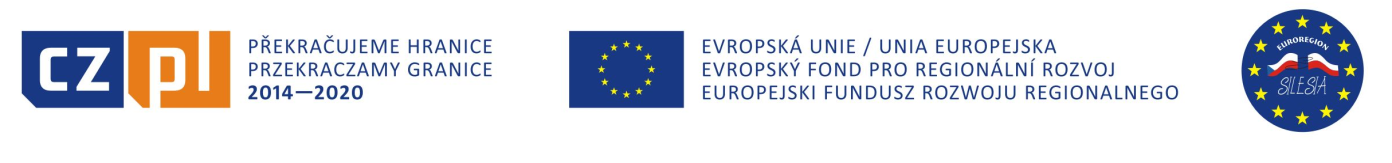 Działanie 7: "Woda źródłem życia" - 04.05. 2017 r.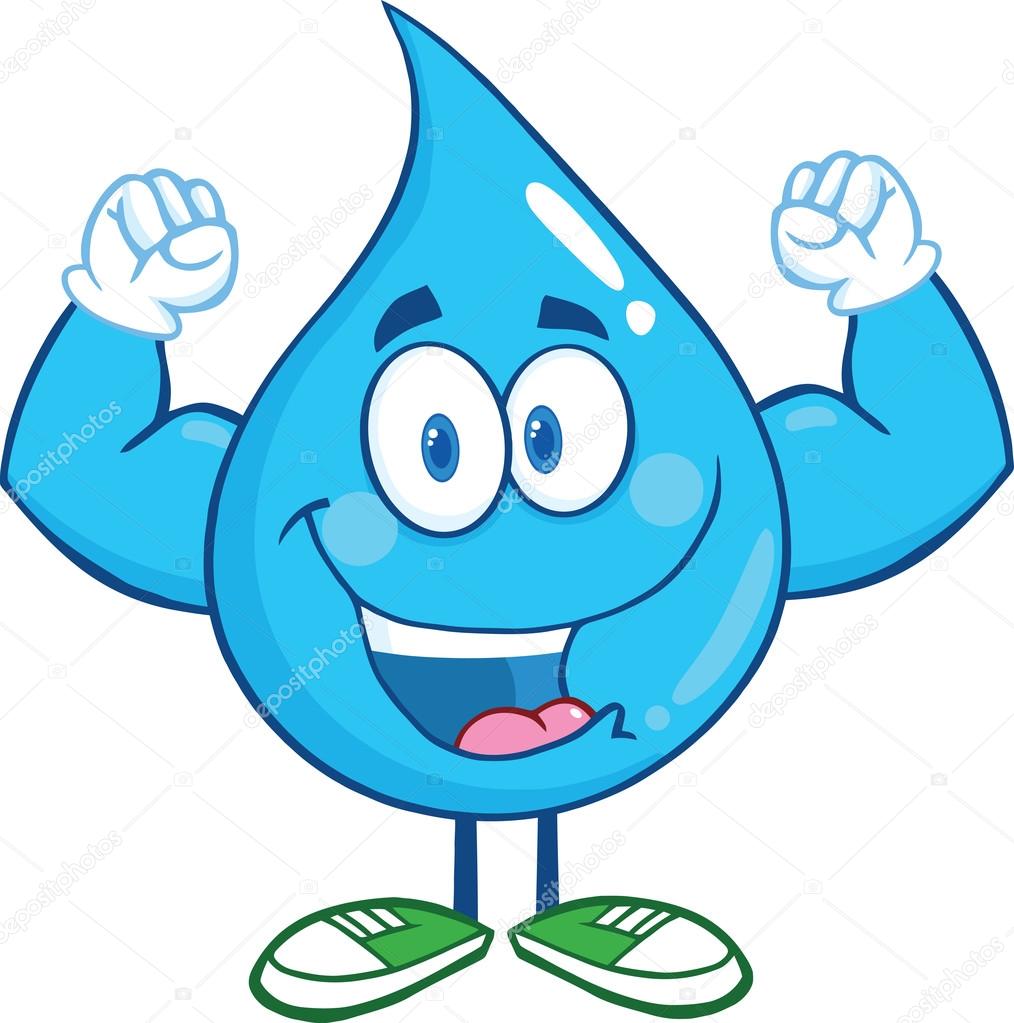 Harmonogram9.30 – powitanie przybyłych gości, zwiedzenie przedszkola9.45 – zajęcia dydaktyczne „Woda jest bezcenna” 11.00 – zabawy ruchowe na świeżym powietrzu „Wodna olimpiada”12.00 – obiad, krótki odpoczynek13.00 – zabawy dowolne w ogrodzie przedszkolnym 13.45 – podwieczorek „Wodne przyjęcie” 14.15 - 14.30 – rozdanie nagród, wspólne zdjęcie i pożegnanie przybyłych gości